DATOS PERSONALES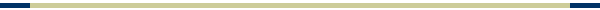 Nombre y apellidosLugar y Fecha de nacimiento:Dirección:TeléfonoCorreo electrónico:Carnet de conducir: Formación académica2xxx- 2xxx	Grado en Química.  Facultad de Química. Universidad de Vigo2xxx-2xxx	Ciclo superior xxxIdiomasExperiencia ProfesionalInformáticaOTROS Datos de interés